Sunday Sermon Questions		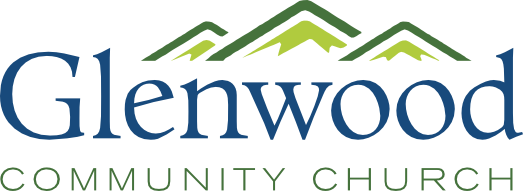 Title: The Life That Is Pleasing To JesusSeptember 24, 2017____________________________________________________________________________________________________________Scripture Reading: Colossians 1:9-141. What kinds of things do you pray for when praying for others? What do you think we should be praying for when we pray for others?2. Read Colossians 1:9-14. What stands out to you from this report that Paul gives about his prayers for the Colossians? Why?3. Make a list of the requests that Paul makes on behalf of these Christians? Take time to walk through each one and consider what Paul is asking God to do?How do these requests compare to what we normally pray for?4. If you only had this prayer report to go on, what would you conclude is on Paul’s heart as he makes these requests?5. How are verses 12-14 a fitting conclusion to what Paul has been praying about? How can we develop that same priorities in our prayers for others?